МУ «УДО Грозненского муниципального района»Муниципальное бюджетное дошкольное образовательное учреждение«ДЕТСКИЙ № 1 «ТЕРЕМОК» ст. ПЕРВОМАЙСКАЯГРОЗНЕНСКОГО МУНИЦИПАЛЬНОГО РАЙОНА»(МБДОУ «Детский сад № 1 «Теремок» ст. Первомайская»)МУ «Грозненски муниципальни кIоштан МБШХЬДУ»Mуниципальни бюджетни школал хьалхара дешаран учреждени«ГРОЗНЕНСКИ МУНИЦИПАЛЬНИ КIОШТАНПЕРВОМАЙСКЕРА № 1 ЙОЛУ БЕРИЙН БЕШ «ТЕРЕМОК»(МБШХЬДУ «Первомайскера Берийн беш №1 «Теремок»)О Т Ч Е То проведенных мероприятиях III квартал 2021г. Мероприятия, посвященные«Дню Государственного флага России» (22 августа)22 августа вся Россия отмечает «День Государственного флага России». Накануне праздника в нашем детском саду проходили мероприятия, посвященные этой дате. С детьми были проведены беседы «Государственная символика», в ходе которой в доступной форме дети познакомились с историей возникновения праздника, подвигами наших предков во имя независимости Родины. Ребята вспомнили о том, как велика и красива наша Родина, как богата событиями её история, закрепили свои знания о государственных символах.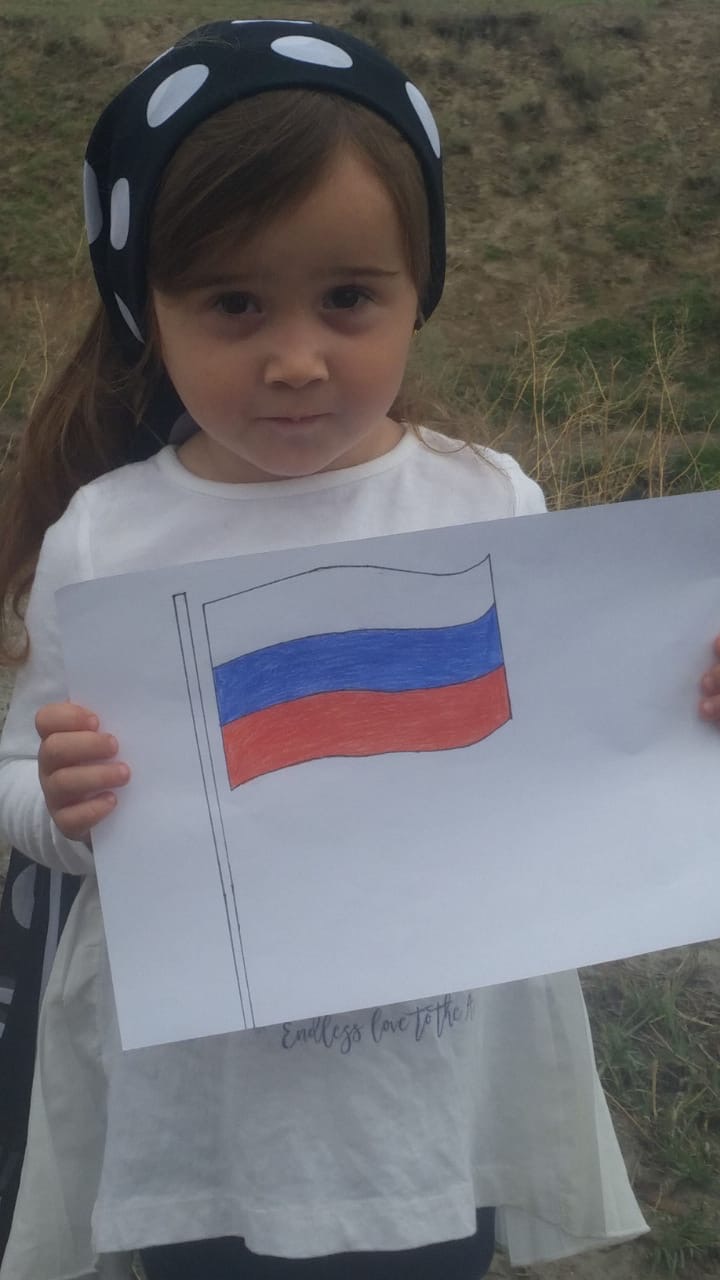 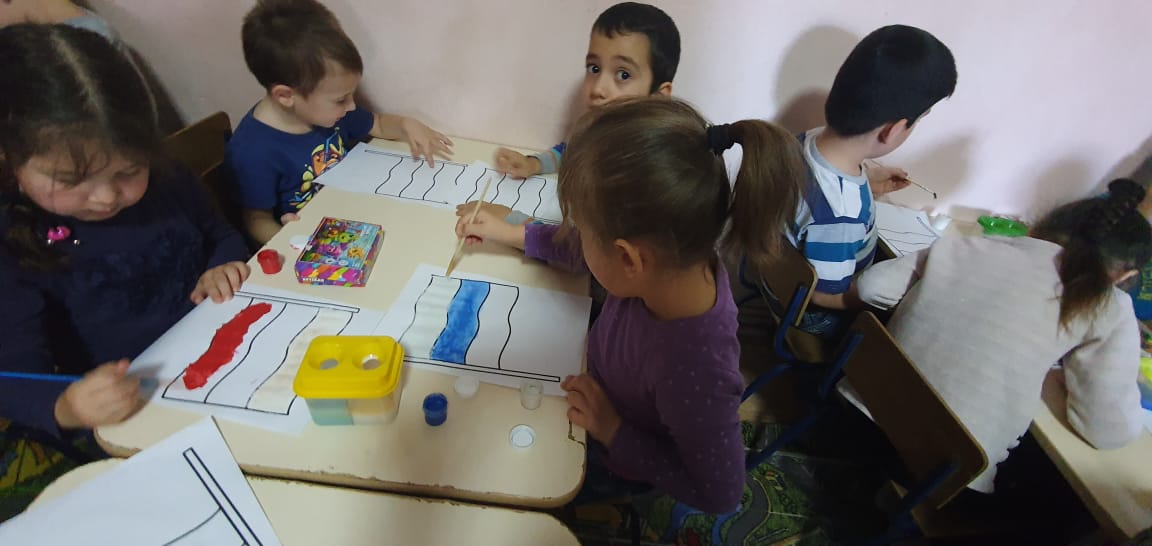 	Дети рисовали тематические рисунки, закрепляя свои знания о символах нашего государства.	Также был проведен флешмоб с детишками с государственным флагом России.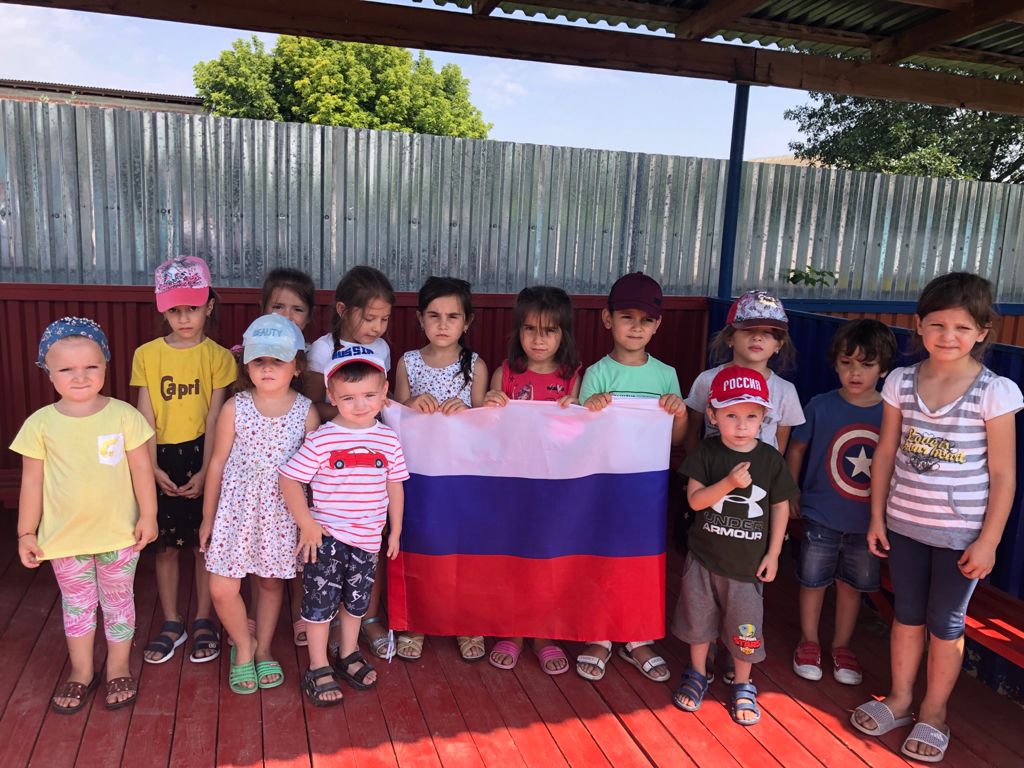 	Проведение таких мероприятий помогает воспитывать чувство любви к Родине, гордости за неё, за народ, населяющий Россию.  Основная цель мероприятий, посвященных празднованию Дня народного единства - сформировать у детей уверенность в том, что Россия – великая многонациональная страна с героическим прошлым и счастливым будущим.Для достижения этого были поставлены следующие задачи:1. Расширять представления детей о родной стране, государственных символах, историей их возникновения.2. Закреплять знания, связанные с событиями истории, поддерживать интерес к изучению истории своей страны и родного края.3. Воспитывать чувство гордости за достижения своей страны, толерантное отношение к людям всех национальностей, живущих в нашей стране и их обычаям.Мероприятия были разнообразные, интересные и запоминающие:1. Чтение детской художественной литературы, стихов об истории России, иноземных захватчиках, об освобождении России народными ополченцами, героями далекого прошлого;2. Проводились тематические занятия на тему: «Россия – наша любимая родина!», а также беседа с детьми старшей группы на тему: «Государственная символика».Проведение мероприятий патриотического направления очень важно в воспитании подрастающего поколения, ведь формирование отношения к своей стране, формирование таких качеств как гражданственность, патриотизм, развитие чувства сопричастности с судьбой своей страны, своего народа, воспитание ответственности за судьбу Родины начинается с детства. Мы надеемся, что еще одна искорка любви к своей Родине зажглась в душе каждого ребенка и взрослого!Мероприятия, посвященные Дню рожденияПервого Президента Чеченской Республики А-Х. Кадырова (23 августа) 	В МБДОУ были проведены мероприятия, посвященные Дню рождения Первого Президента, Героя России А-Х. Кадырова. 	Воспитателями были проведены тематические беседы во всех группах «Великий сын своего народа», так же организовали просмотр видеофильма о жизни и деятельности Ахмат-Хаджи Кадырова. Дети очень восприимчивые по натуре и потому было много вопросов, волнений и восхищений. Целью данного мероприятия было познакомить детей с деятельностью и самоотверженным трудом Ахмат-Хаджи, привить детям чувство гордости за нашего вождя, воспитать чувство ответственности за себя и свой народ. Данной цели мы будем добиваться систематической работой в данном направлении, но семя уже посеяно и будем ждать благородных всходов.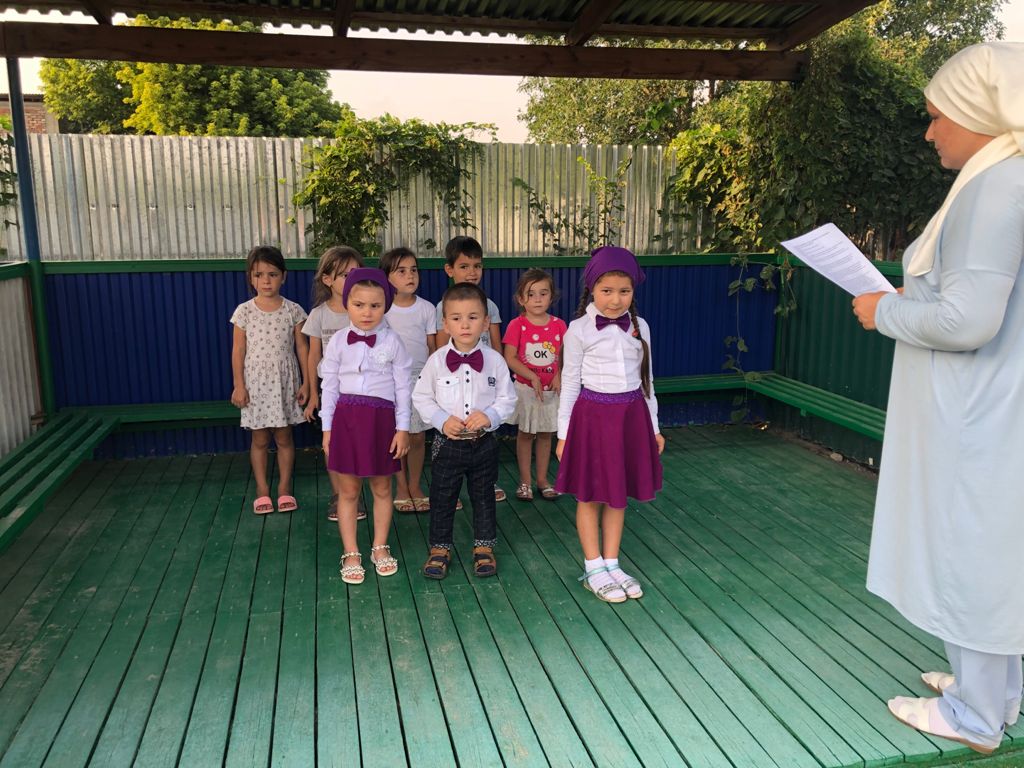 	Также были проведены плановые мероприятия: чтение мовлида в честь дня рождения первого президента Ахмат-Хаджи Кадырова и религиозный обряд «Саг1а даккхар».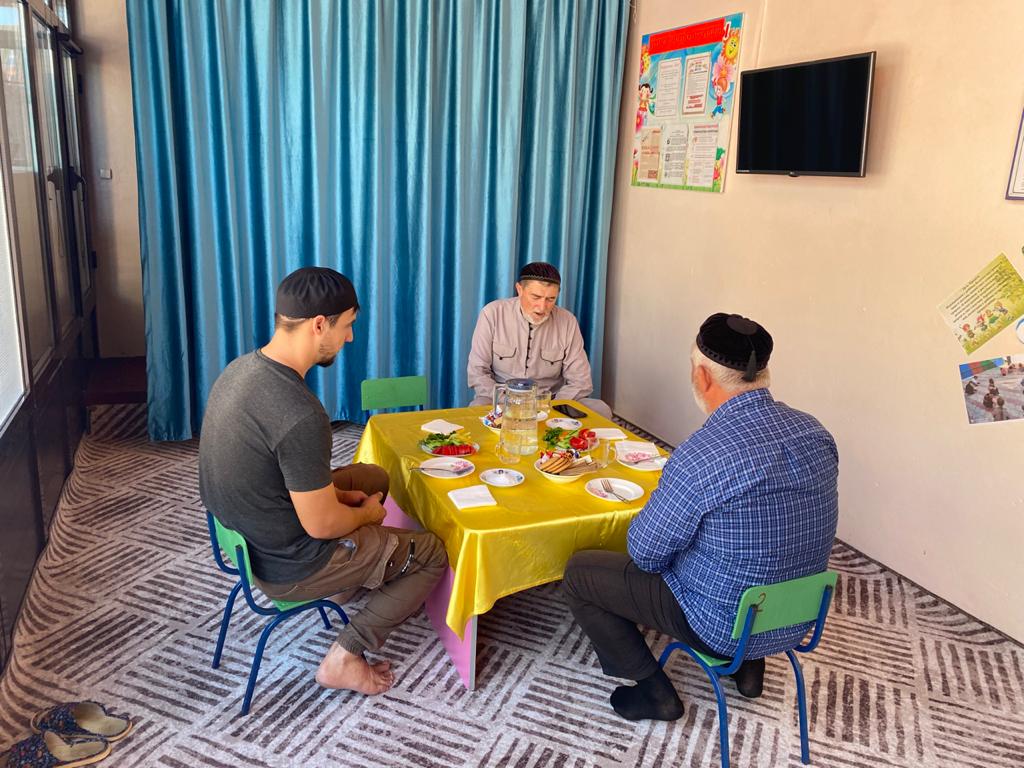 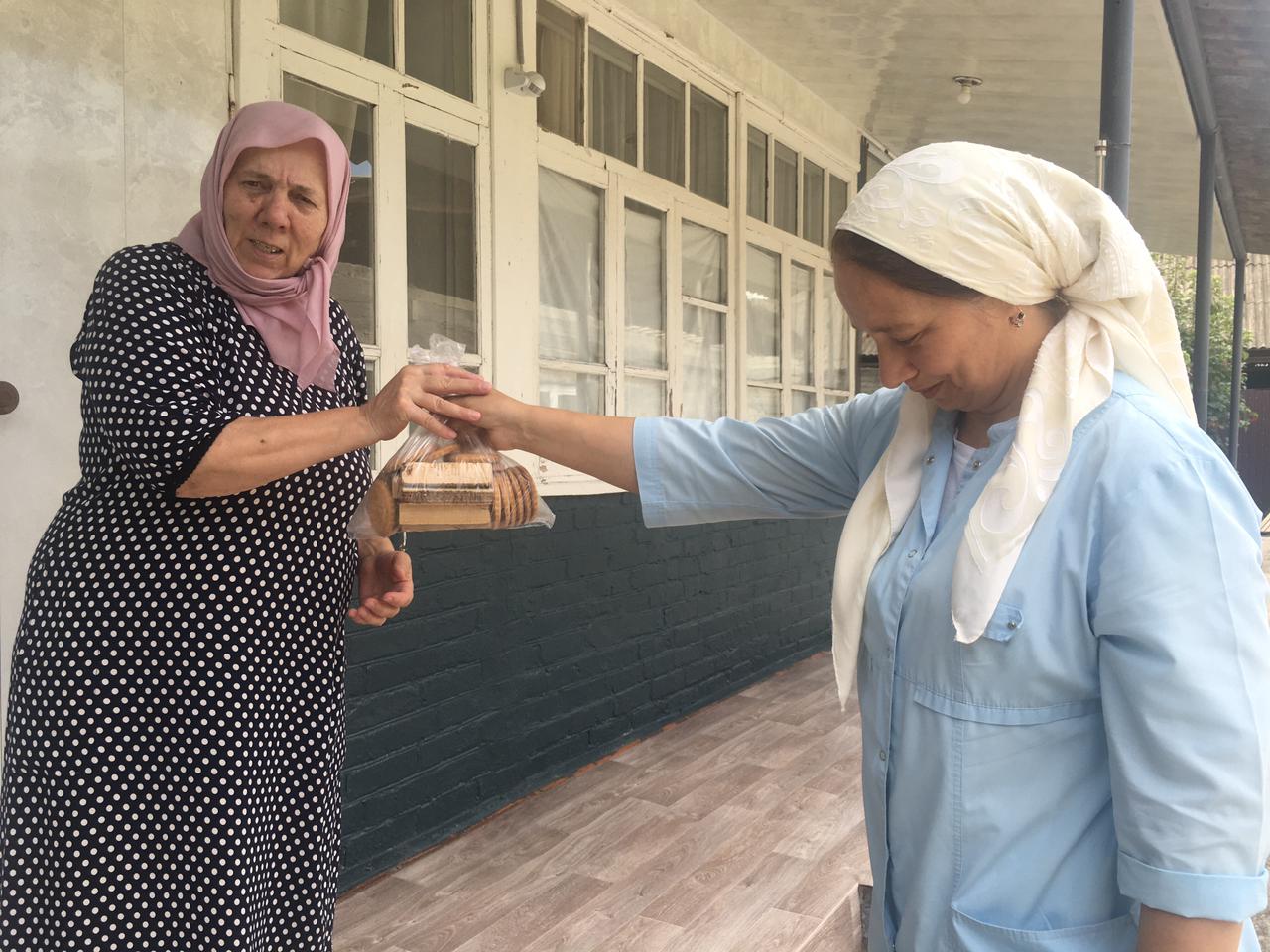 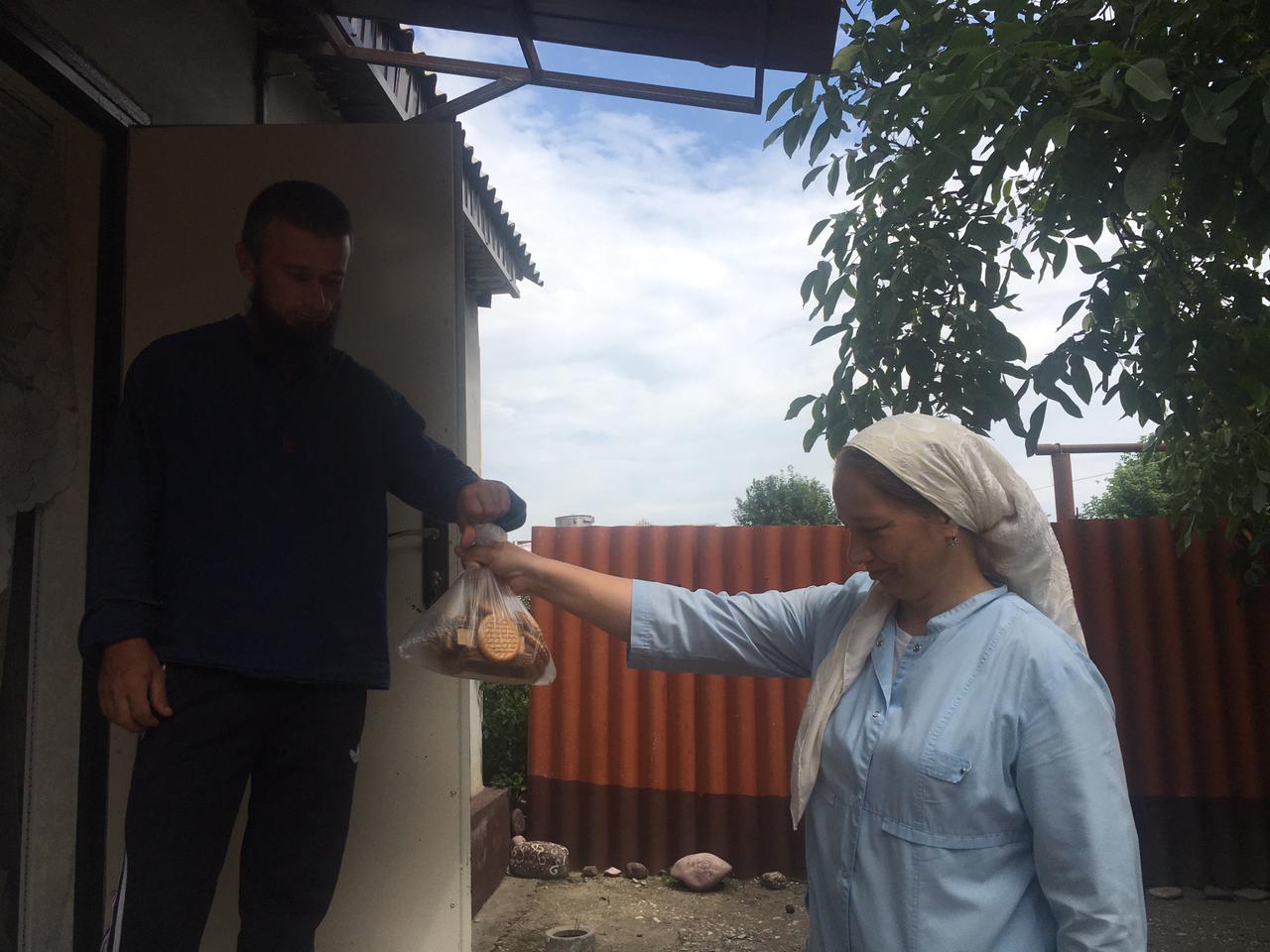 Мероприятия, проведенные на День знаний(1 сентября)	1 сентября 2021 года в нашем ДОУ были проведены  праздничные мероприятия, посвященные Дню знаний (1 сентября). 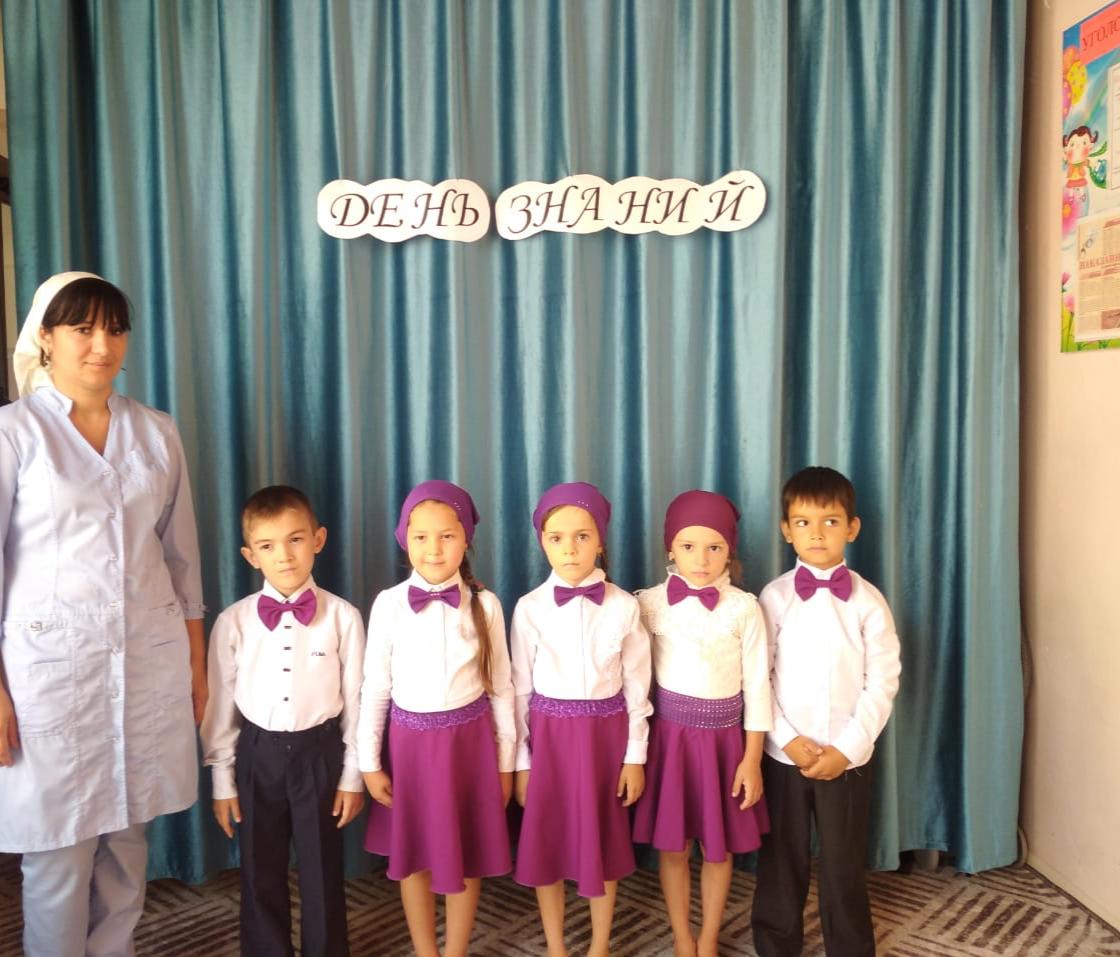 Наши детки читали выученные ими стихи	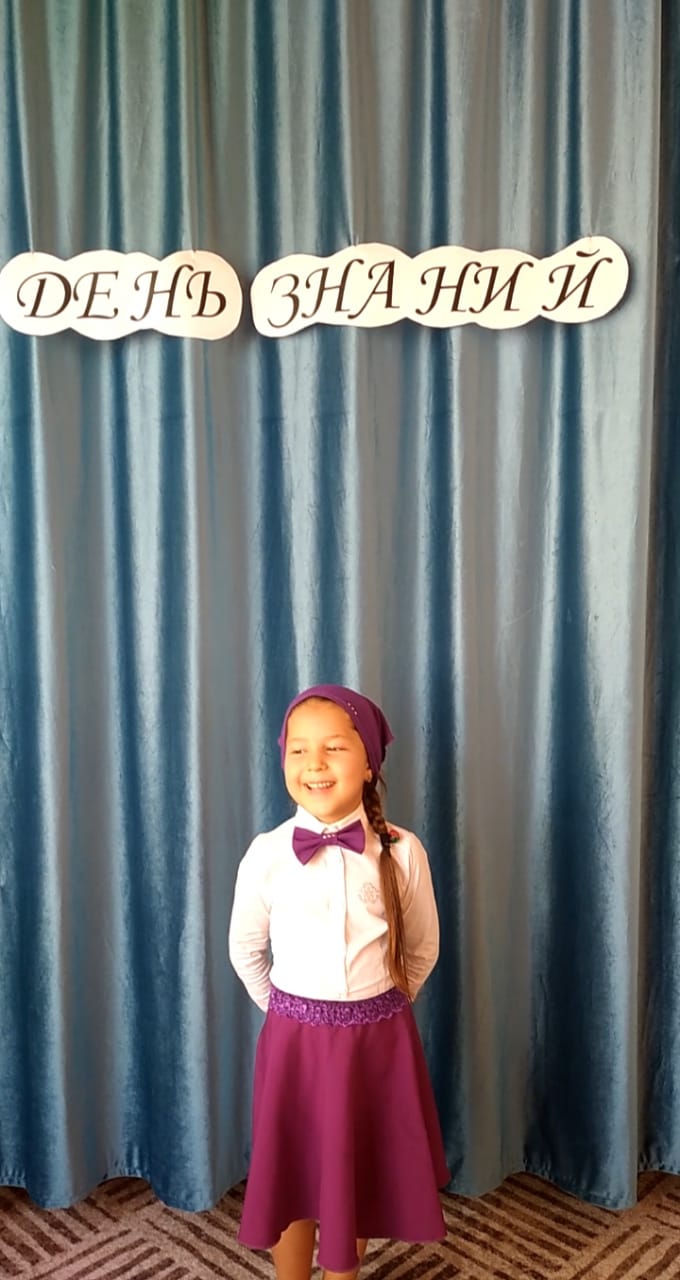 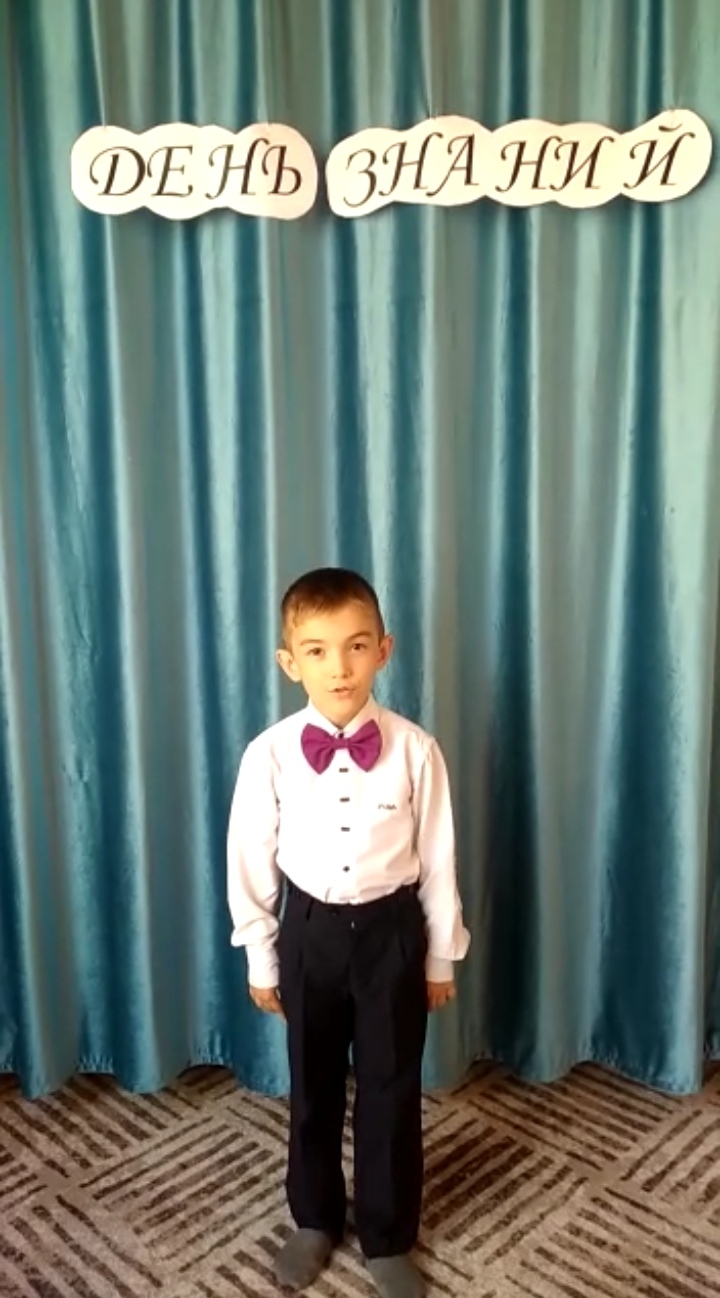 Играли в игру «Угадай какой это школьный предмет» 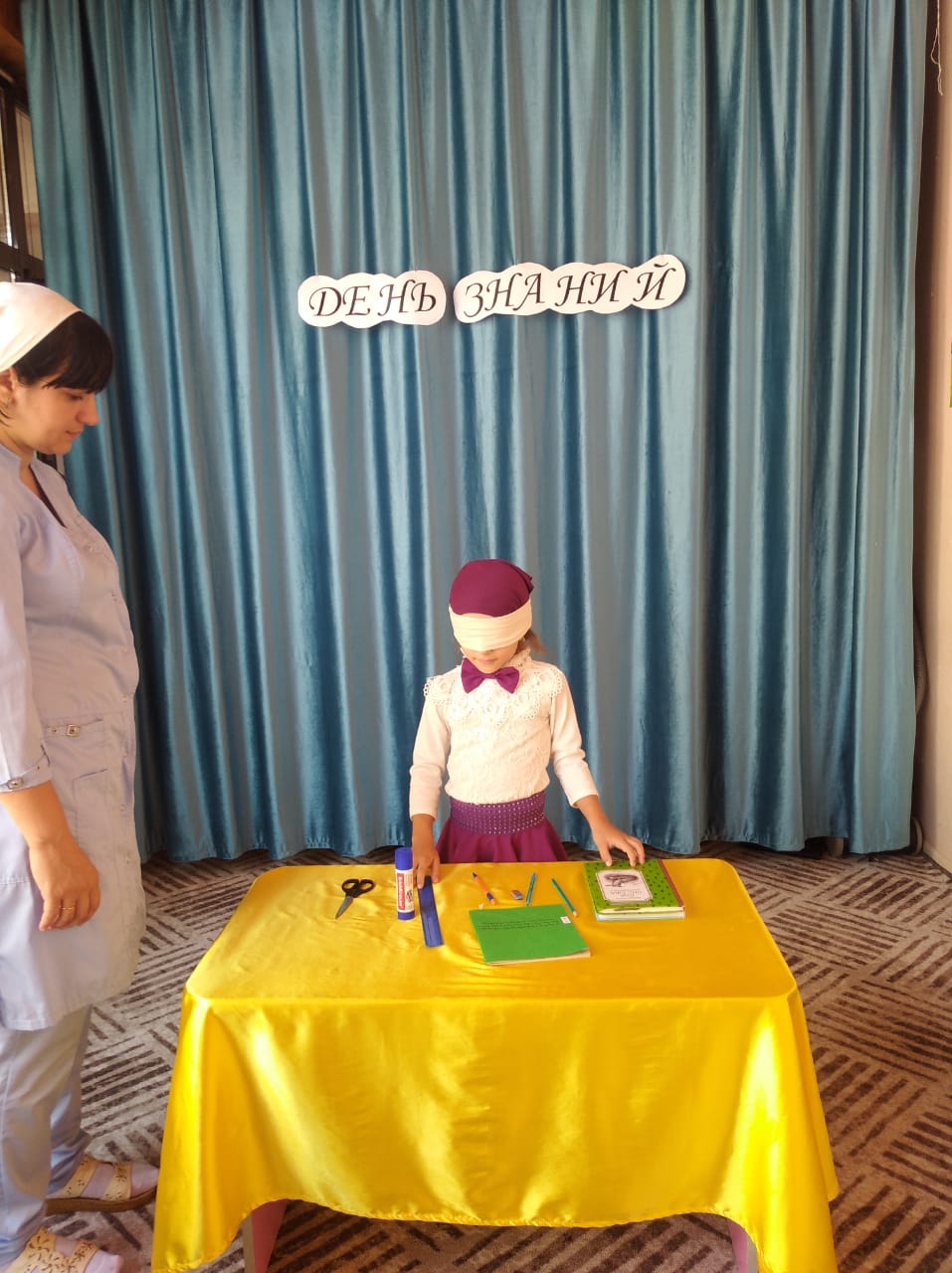 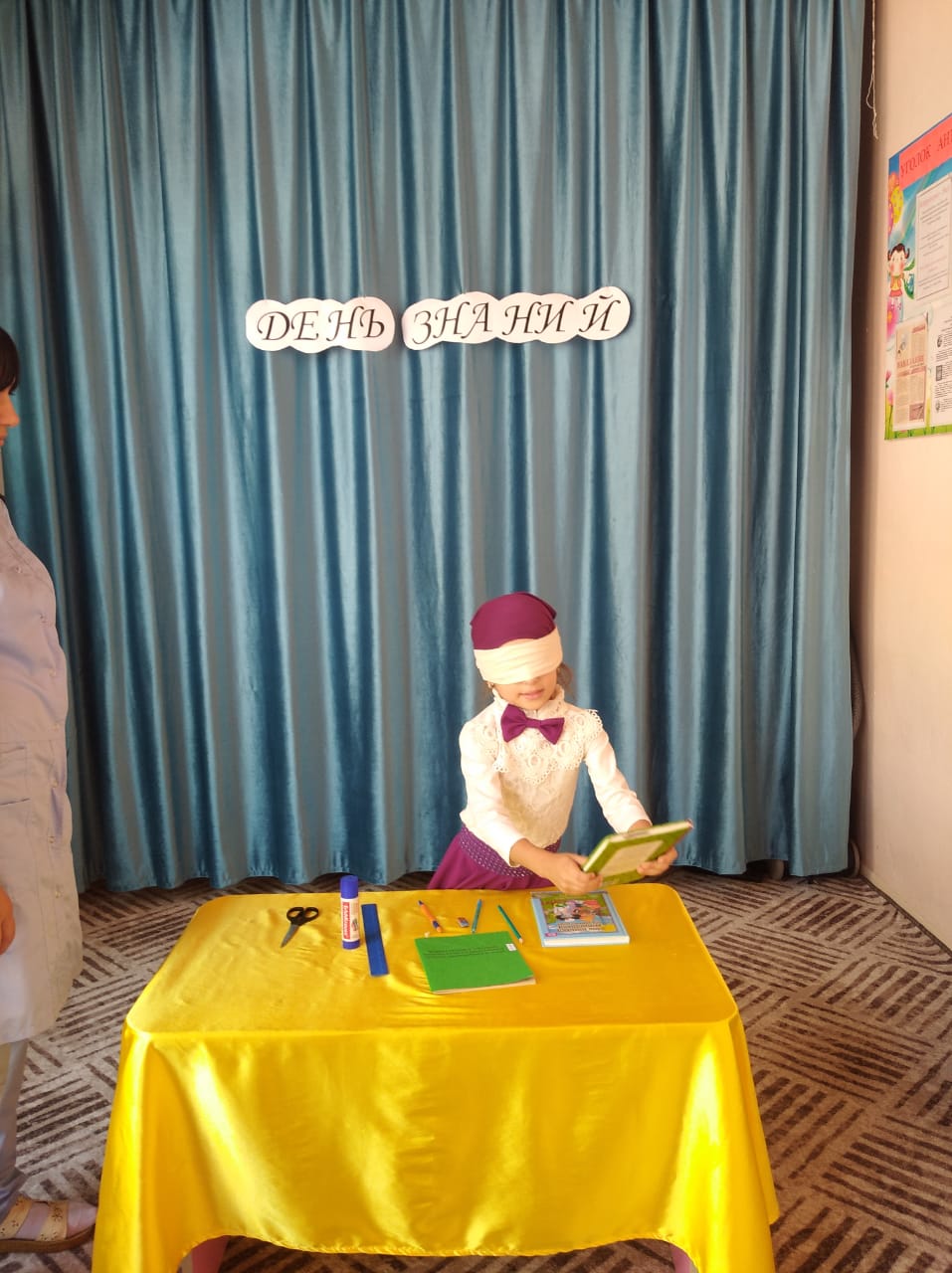 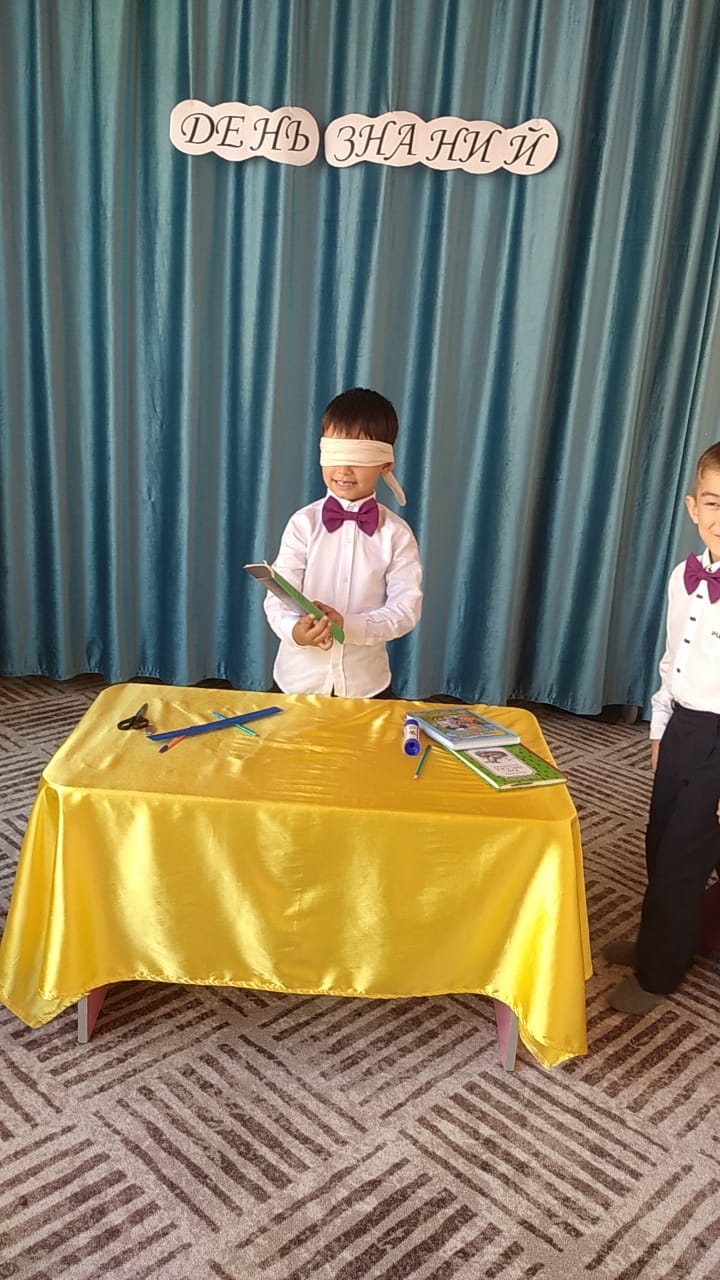 	Ребятам очень понравились такие игры, они с большим интересом старались как можно больше и лучше угадать предметы, выставленные на столе.	Мероприятия, проведенные ко Дню Республики (6 сентября)		На День Республики (6 сентября) в нашем ДОУ была проведена беседа с детьми старшей группы «Светлячки» для ознакомления с гербом и флагом Чеченской Республики. Также, с целью закрепления знаний о государственной символике Чеченской Республики, дети рисовали флаг и герб ЧР. Занятия прошли для детей интересно и насыщенно.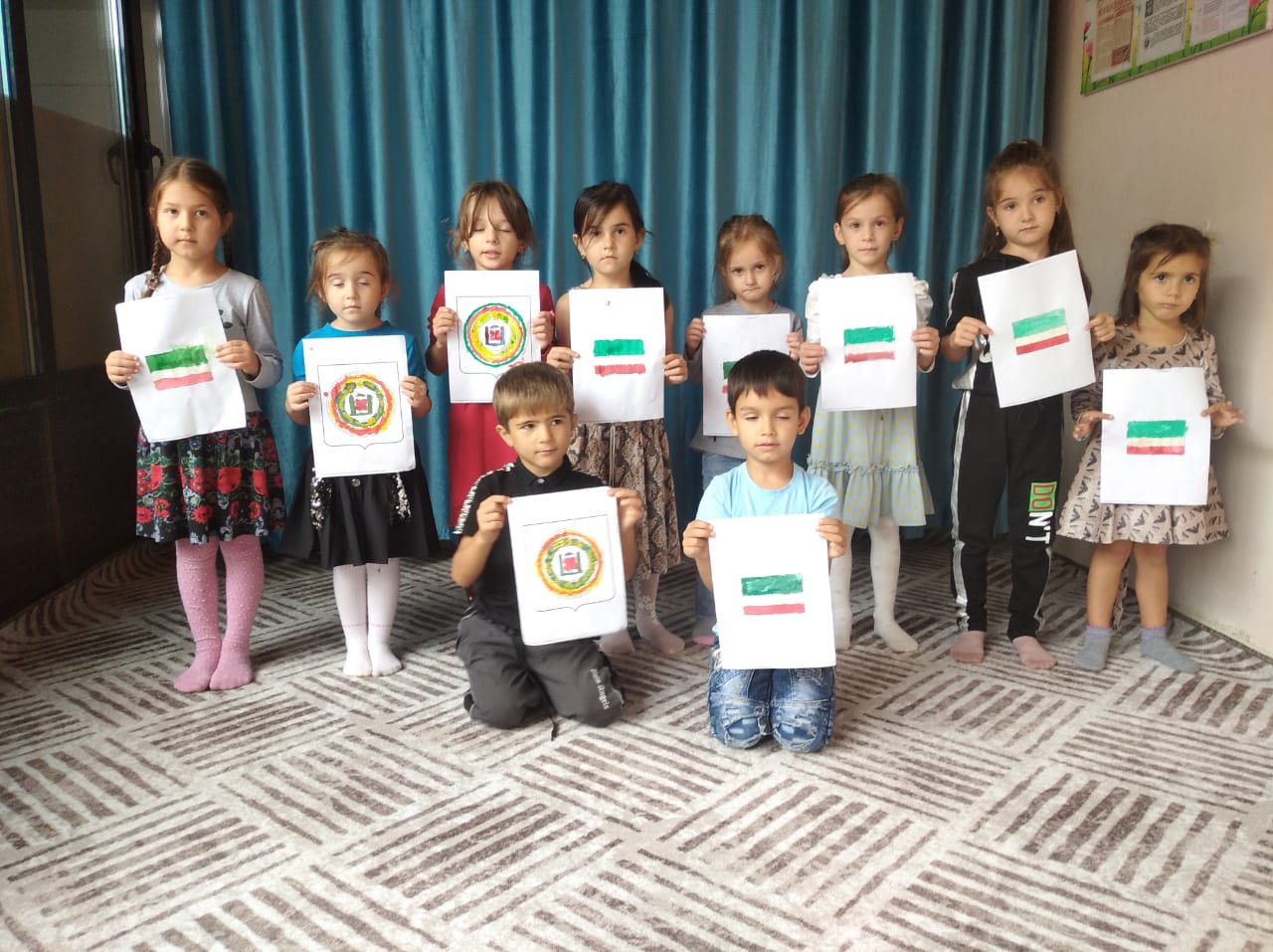 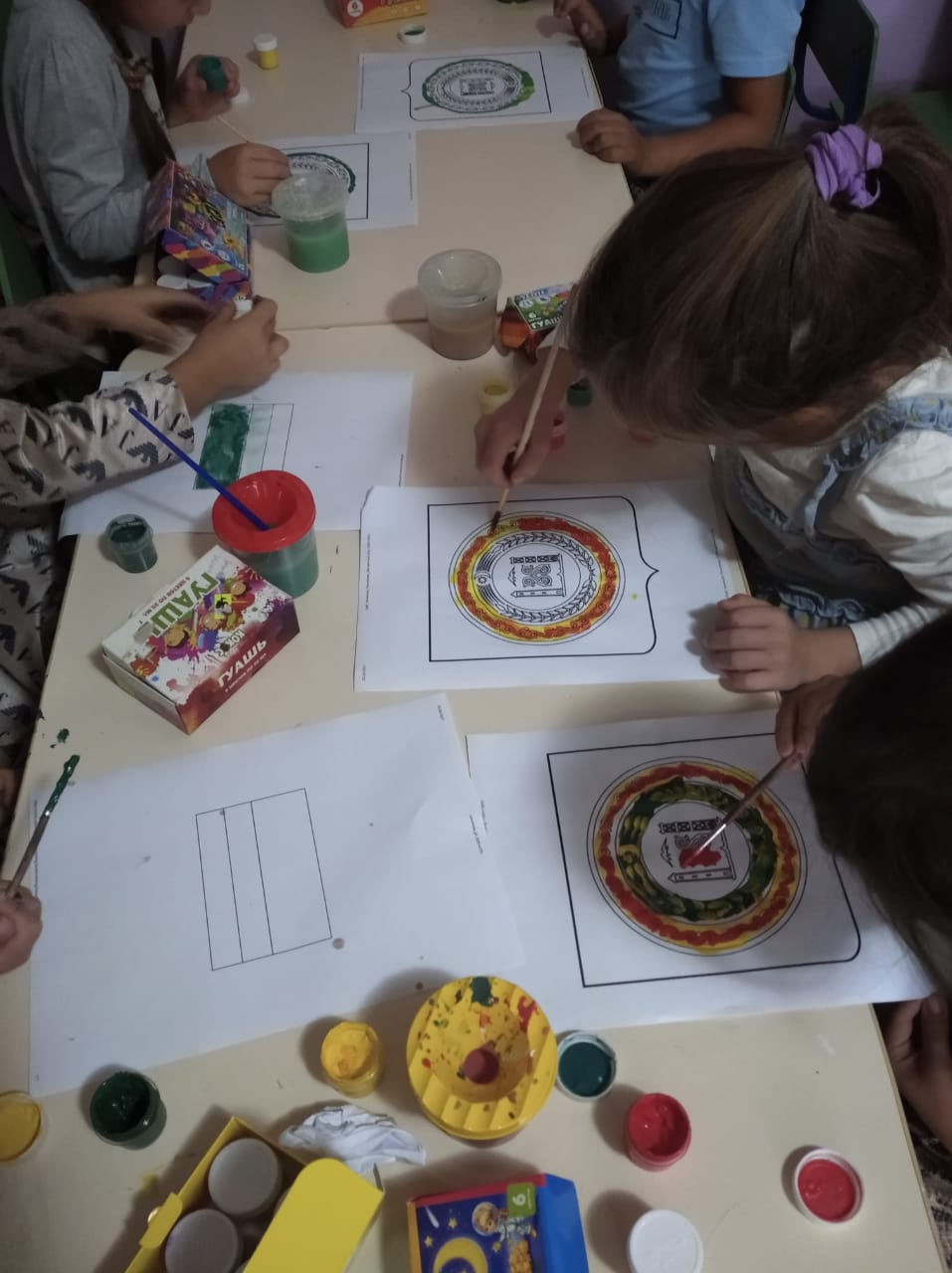 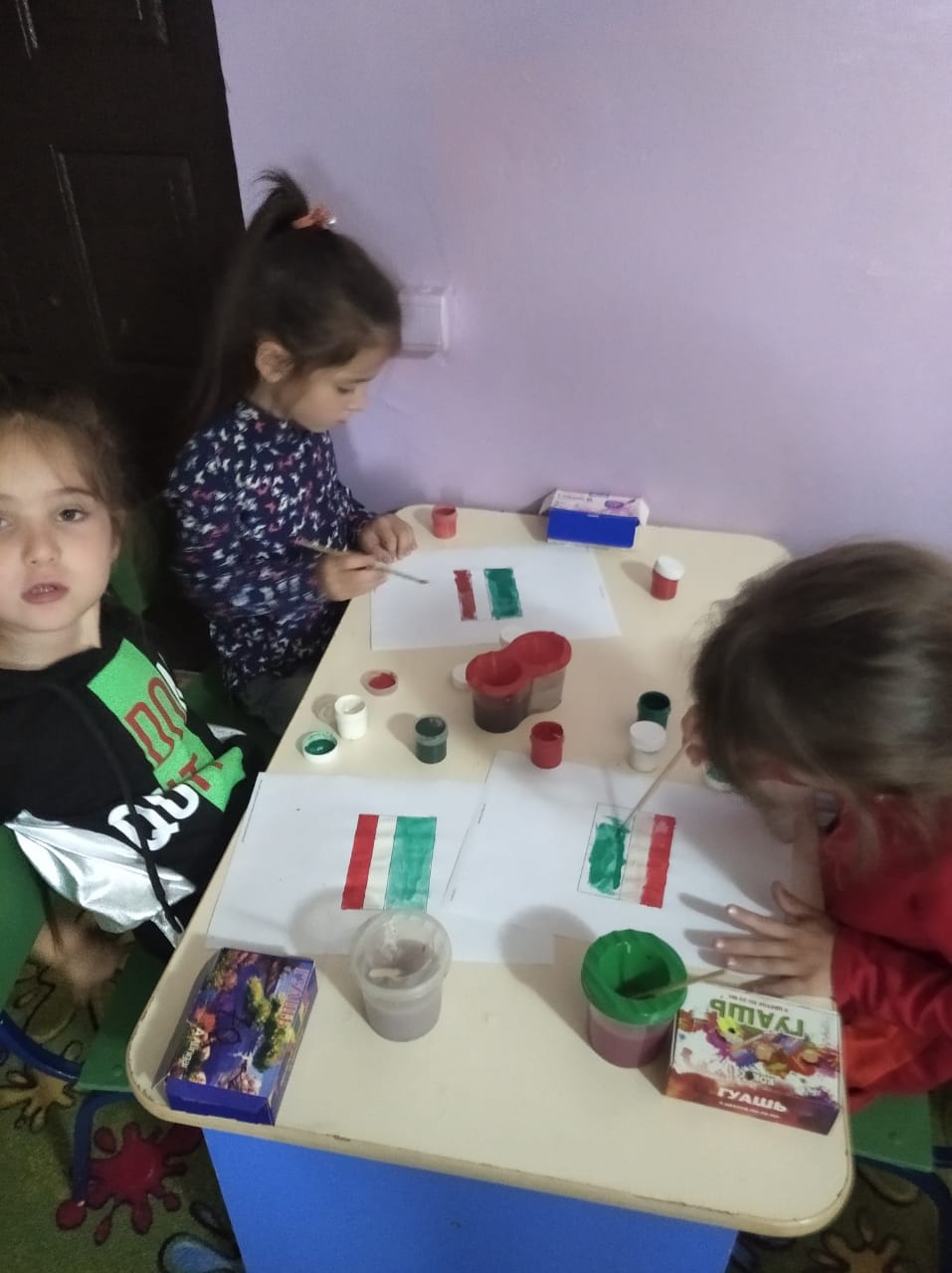 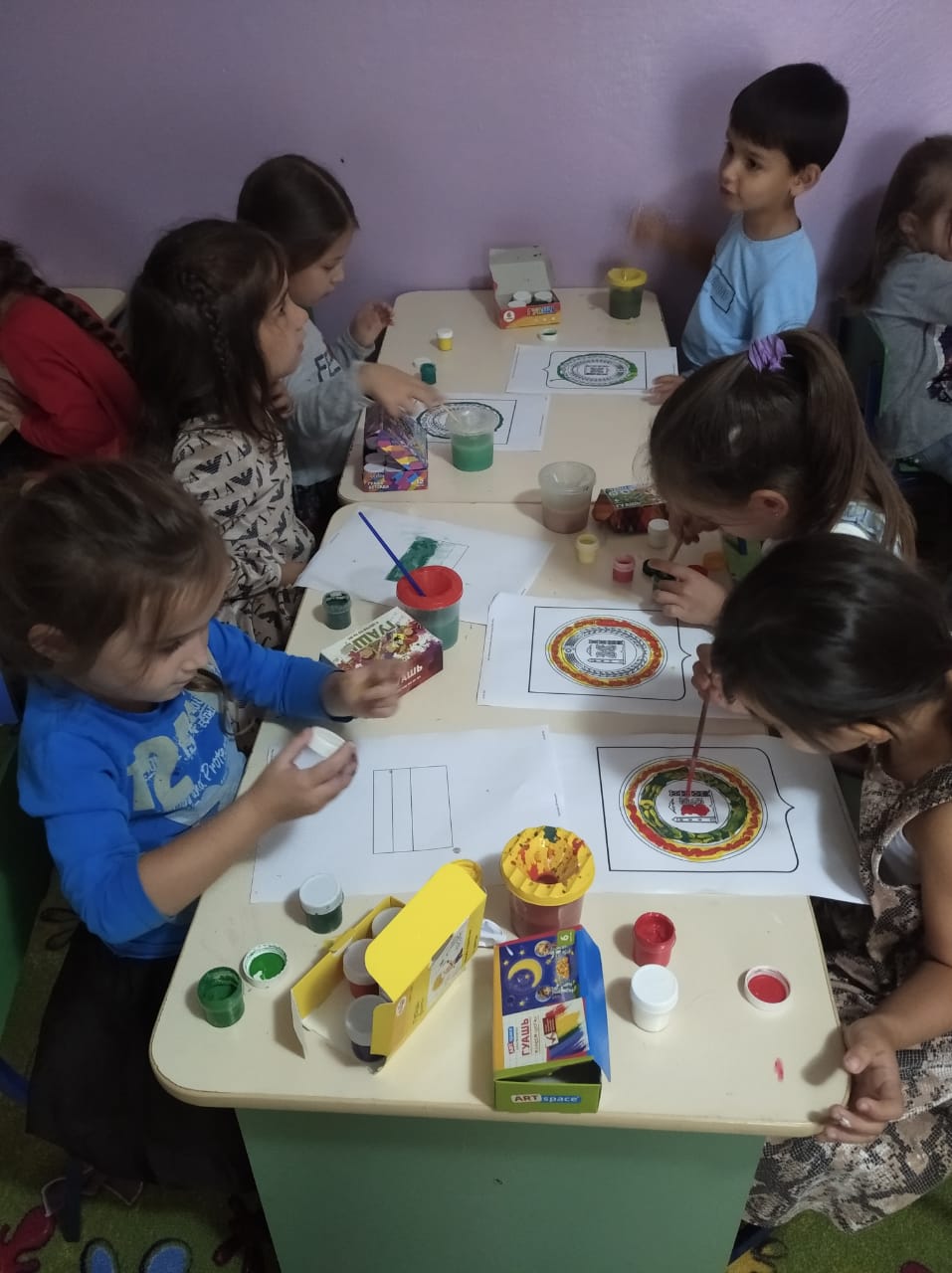  Мероприятия, проведенные ко Дню чеченской женщины (третье воскресенье сентября)День чеченской женщины — ежегодный праздник, отмечаемый в Чеченской Республике в третье воскресенье сентября. В 2009 году отмечался впервые.В ДОУ было проведено ряд мероприятий, приуроченных Дню чеченской женщины. Во всех группах были проведены тематические беседы, на которых воспитатели ознакомили дошкольников с историей данного праздника. Детишки изготовили открытки своими руками «Поздравление для мамы». 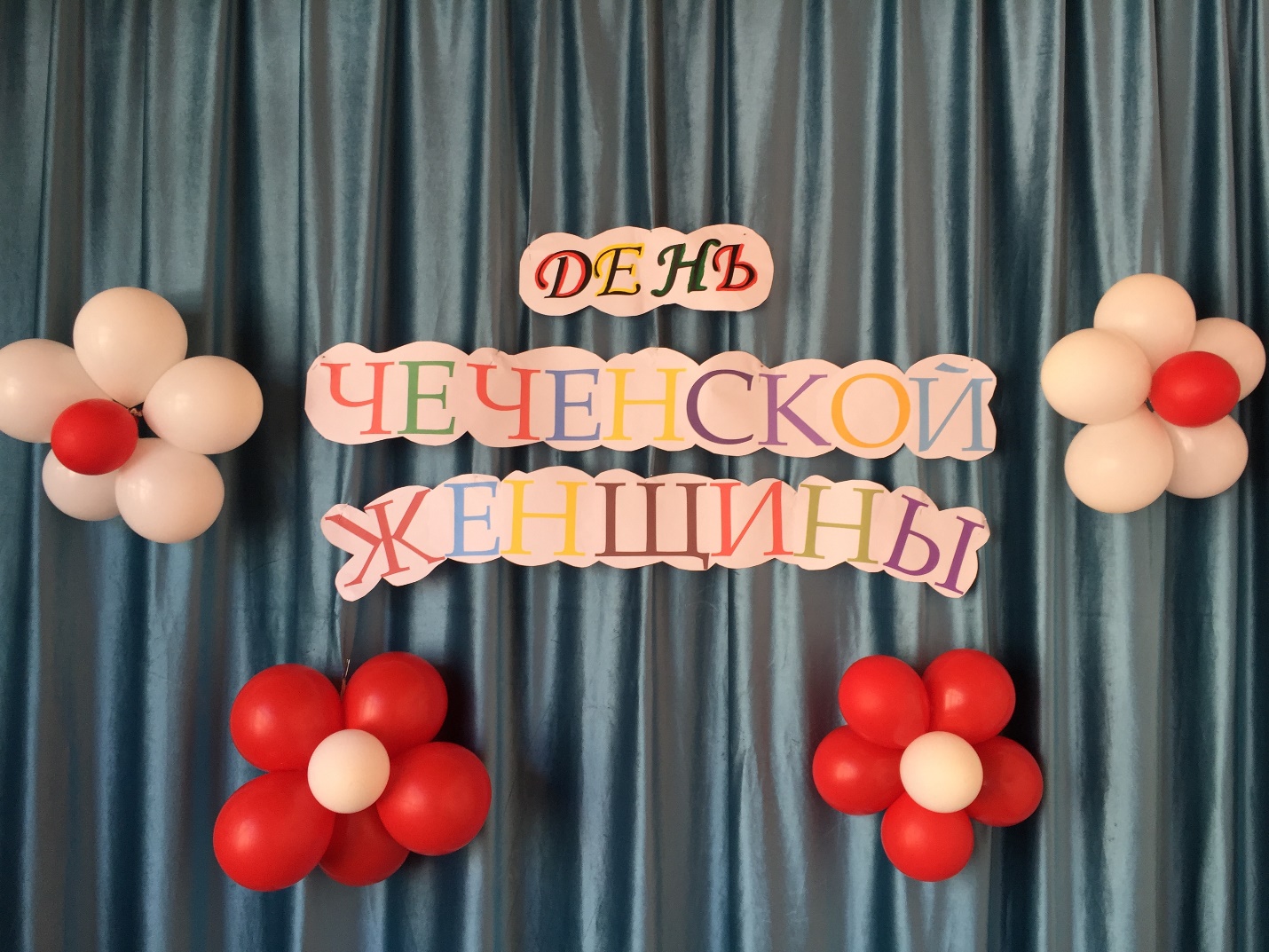 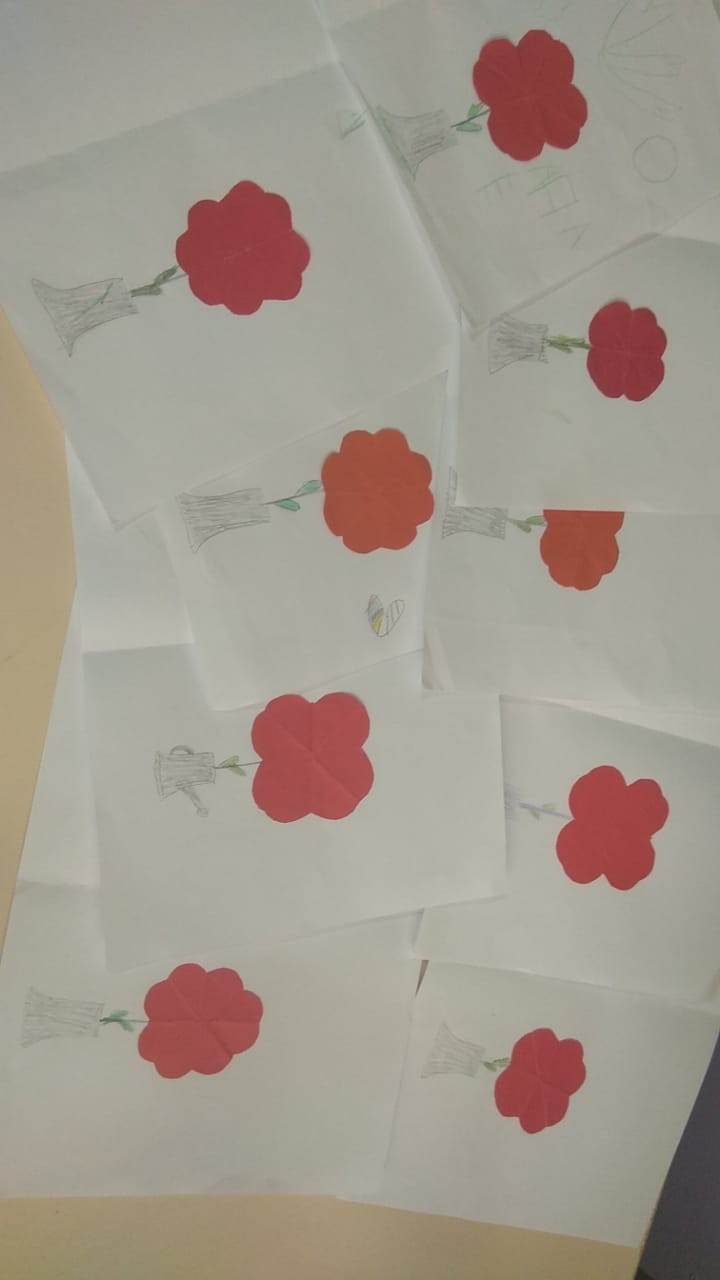 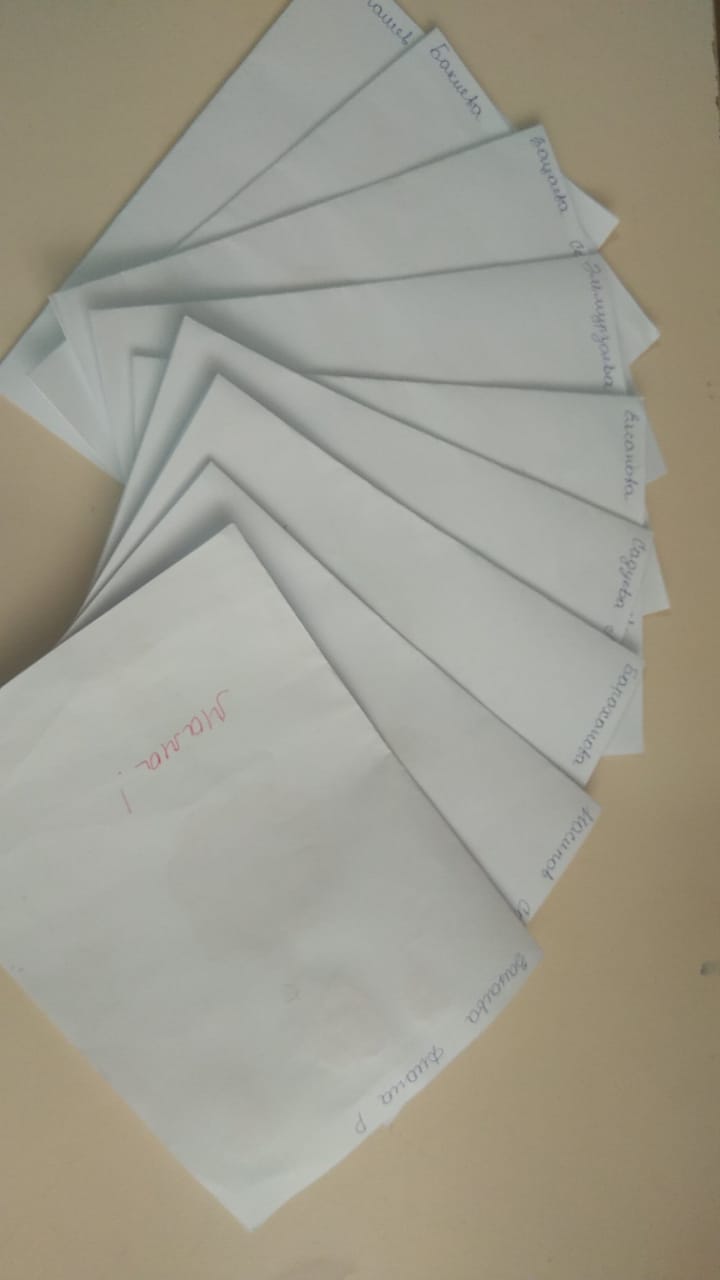 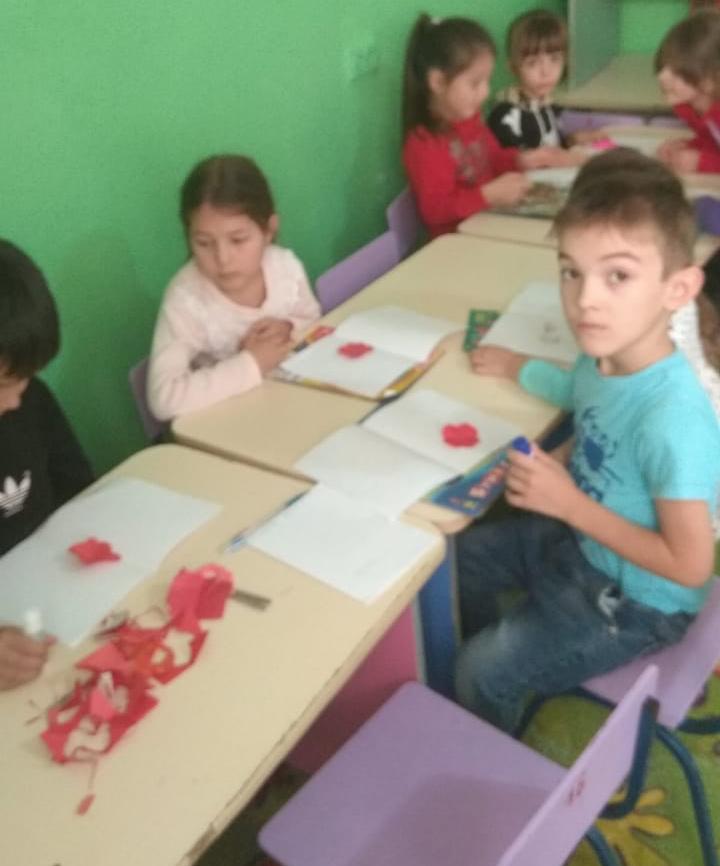 15 сентября было проведено праздничное мероприятие, посвящённое Дню чеченской женщины.Детишки читали стихи, посвященные нашим любимым женщинам, пели песни и танцевали!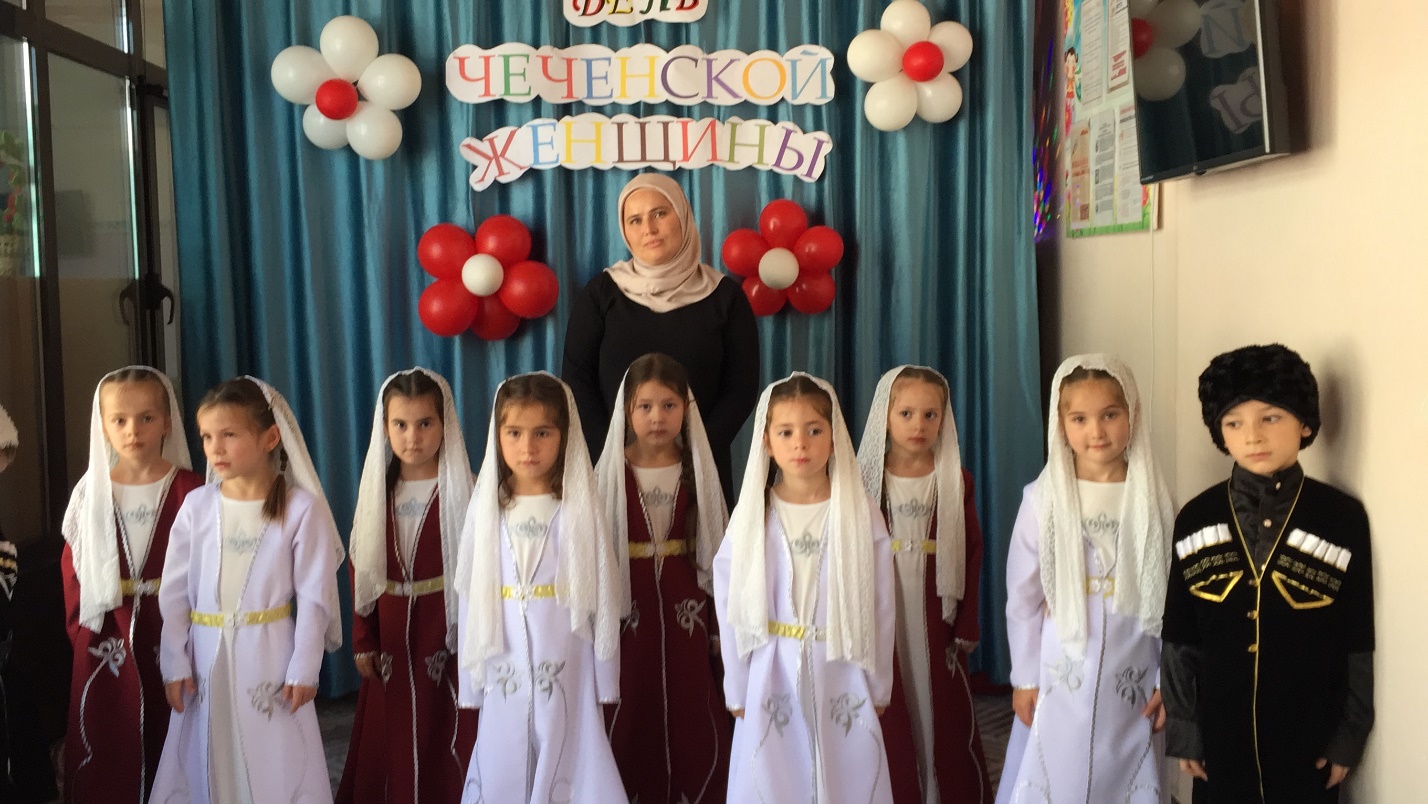 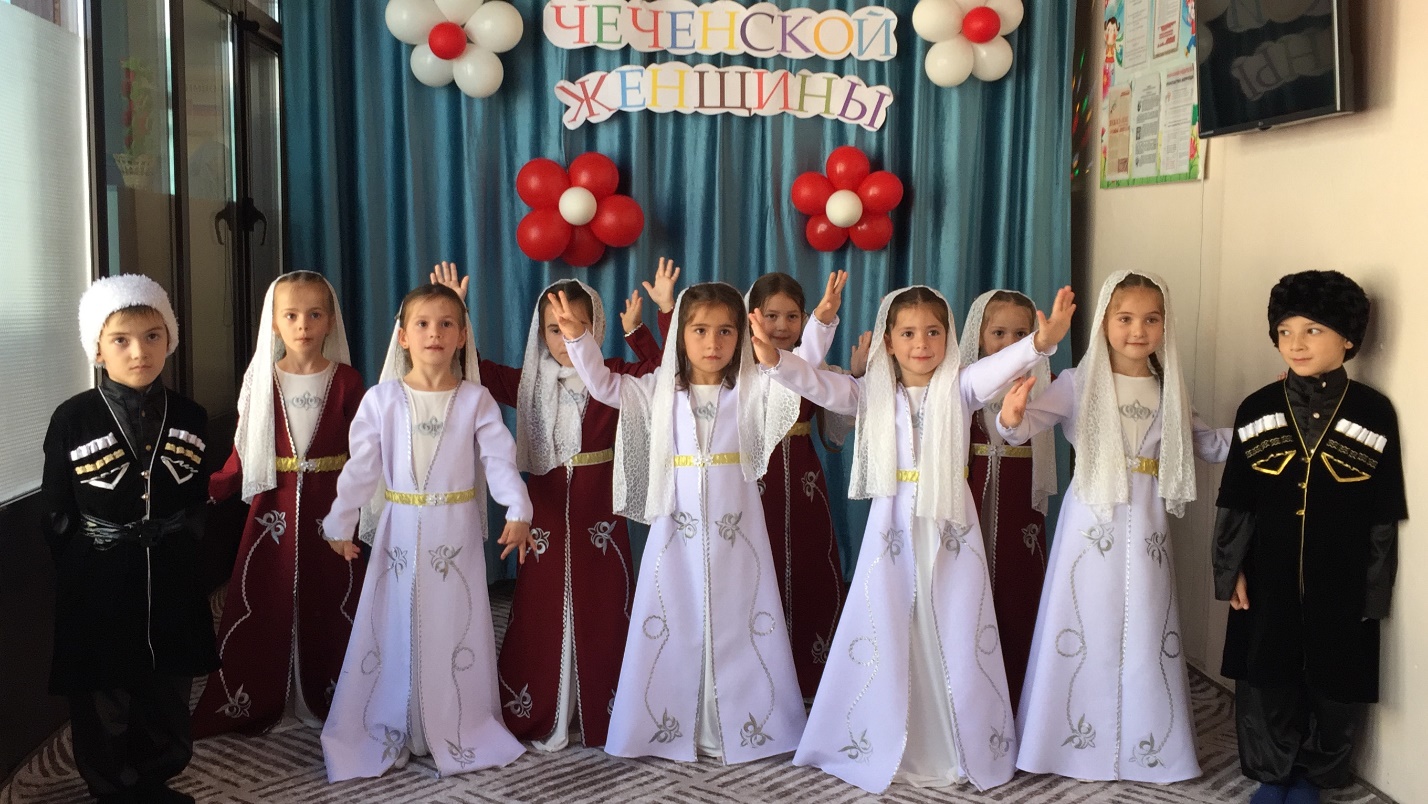 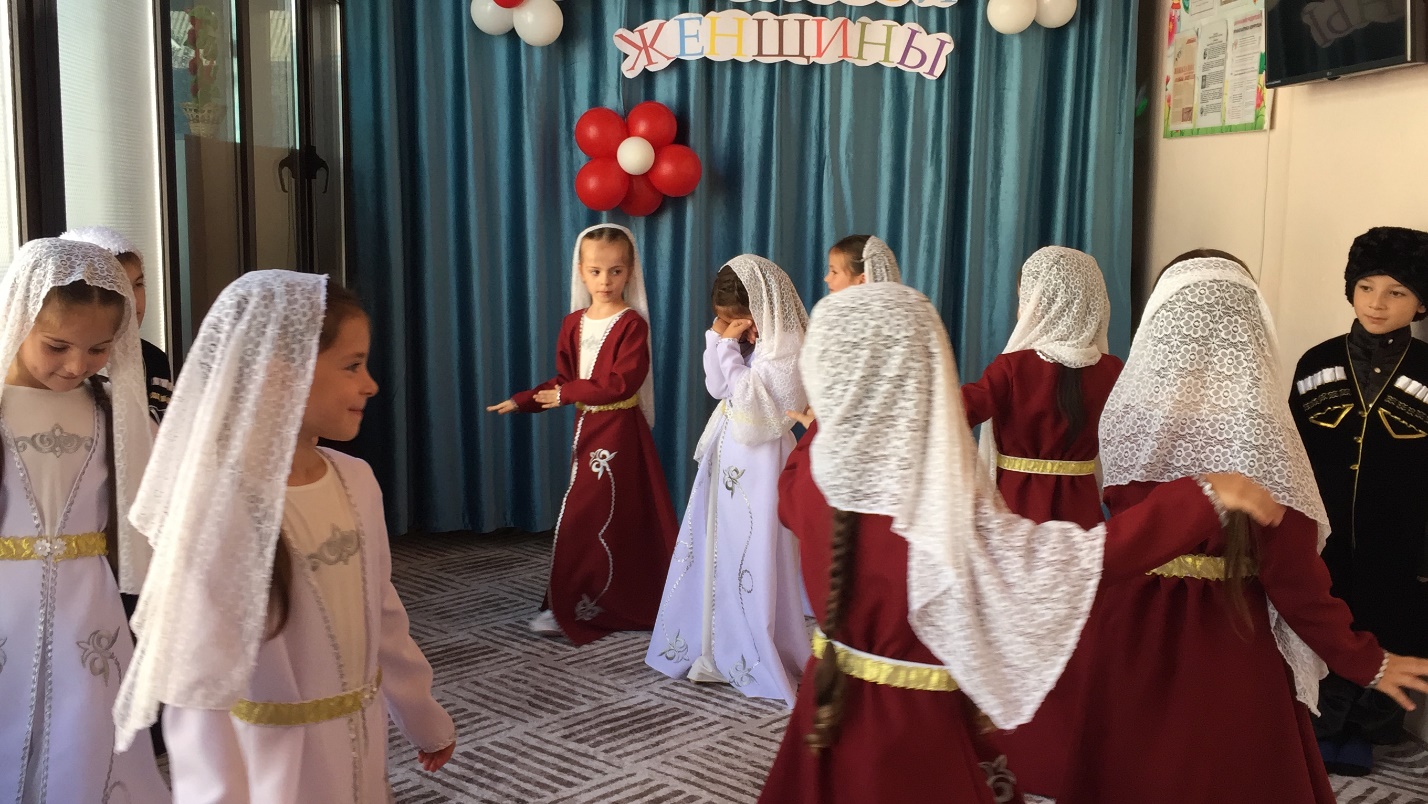 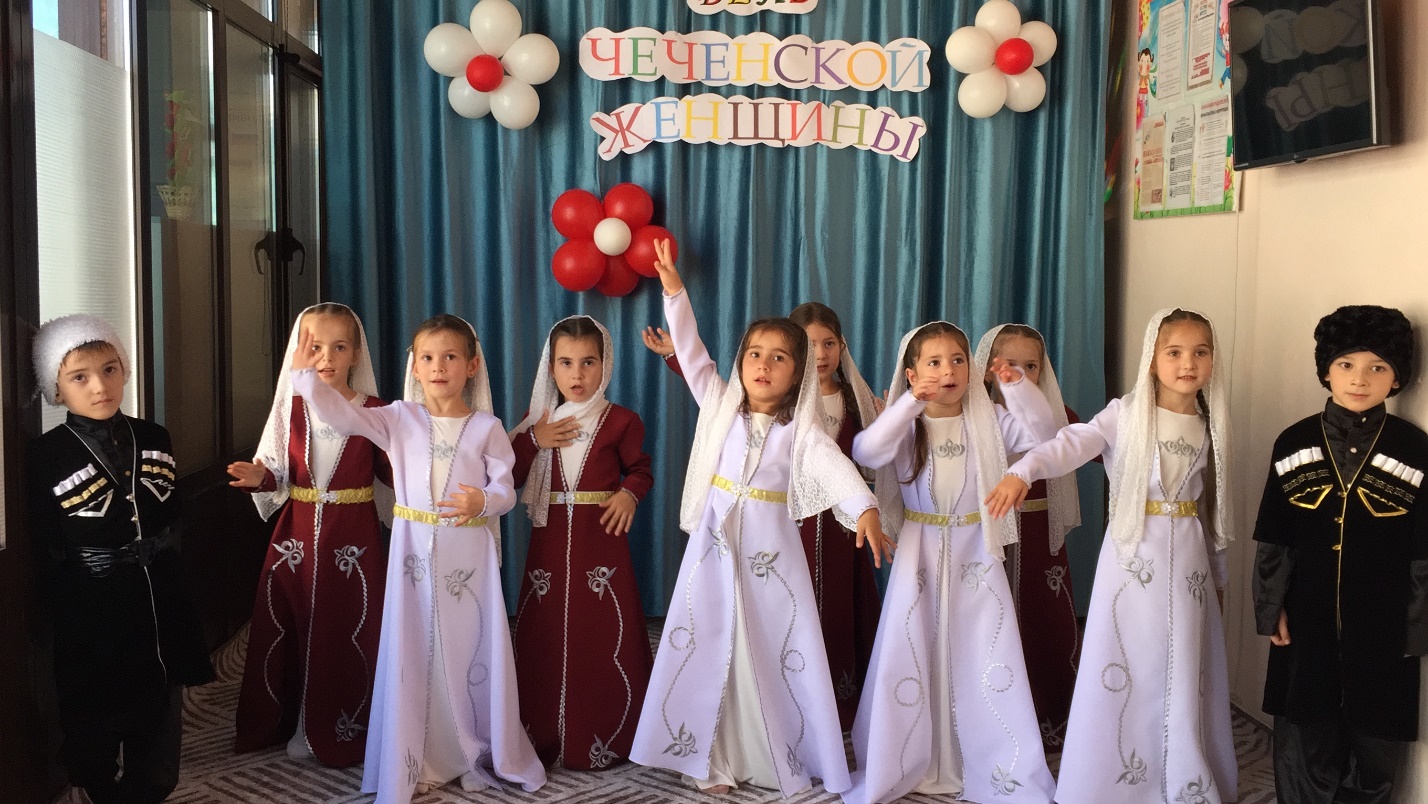 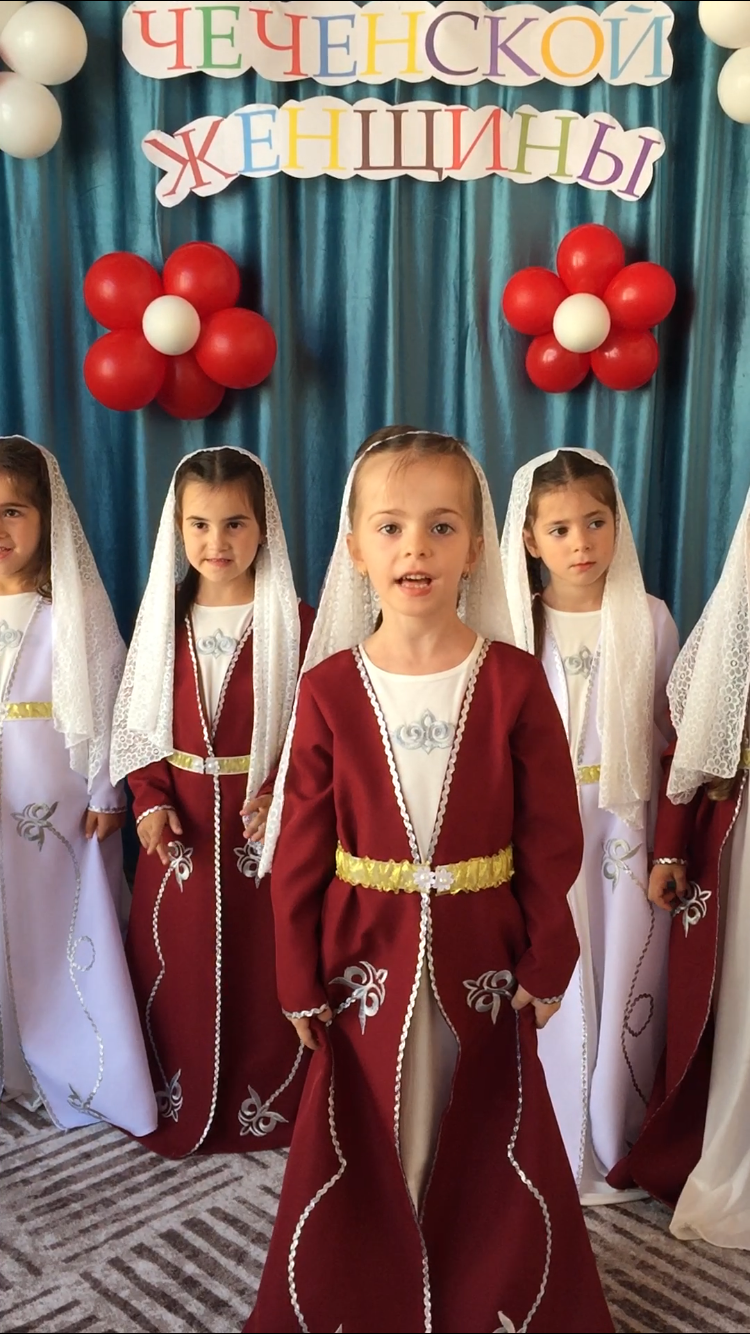 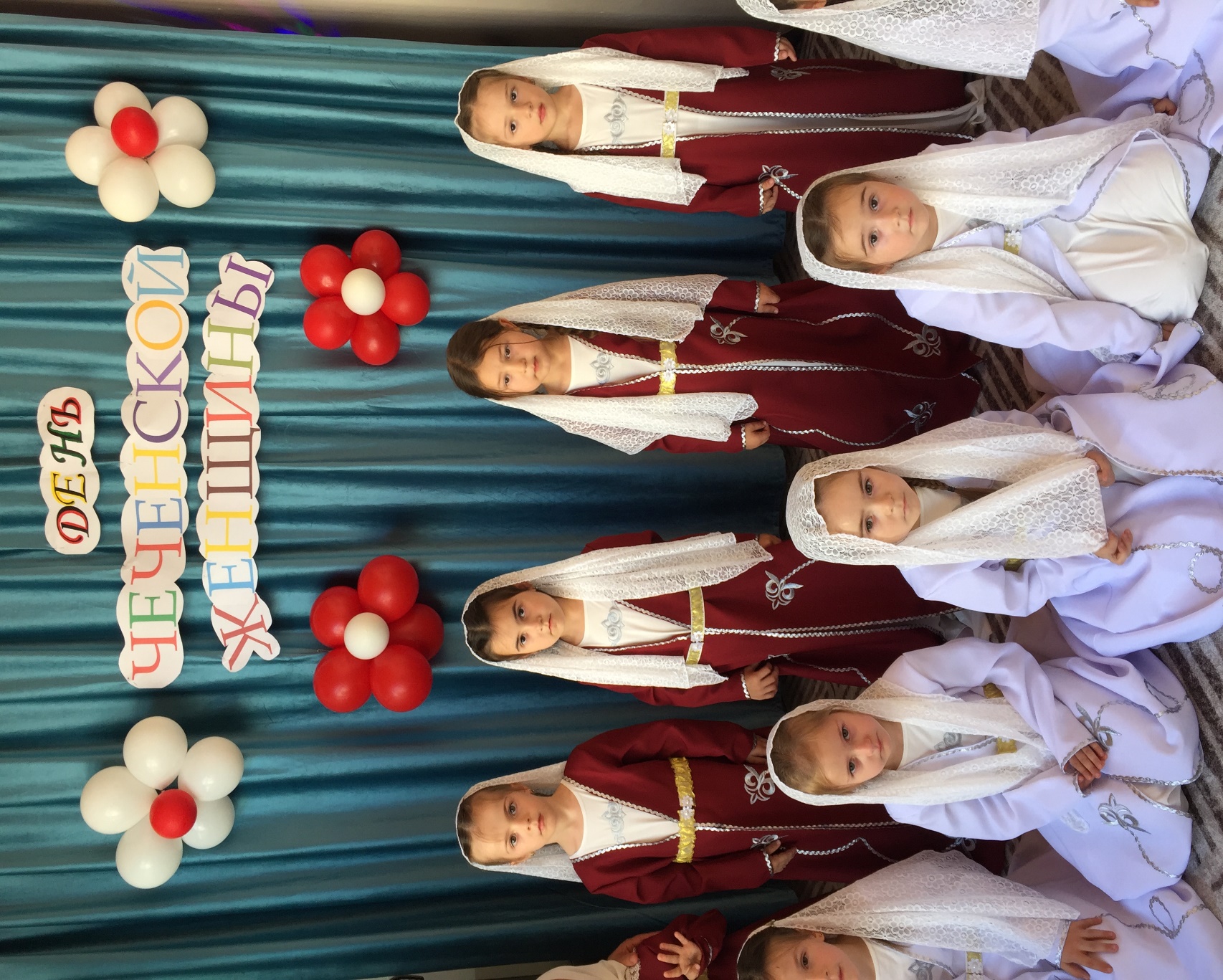 Все мероприятия имели большое воспитательное значение и оставили незабываемое впечатление.Старший воспитатель					Х.Ю. Абубакарова	